ARTISTIC CONFLUENCES IN THE IBEROAMERICAN CULTURE ​(1600-1850). THE WORLD OF ROBERT C. SMITH (1912-1975) | CONGRESSO INTERNACIONAL 14, 15 e 16 de novembro de 20221. DADOS PESSOAIS Nome: Instituição de afiliação: Morada: País: E-mail: Telefone: 2. INSCRIÇÃO  Por favor, coloque uma cruz (X) na sua opção.  A. Custo base para autores/comunicadores  – 14 e 15 de novembro € 70  B. Custo para público geral — 14 e 15 de novembro € 50 D. Custo para estudantes — 14 e 15 de novembro € 10Note que se desejar ter acesso a um custo reduzido, deverá anexar, para além da ficha de inscrição, uma cópia digital do seu cartão de estudante.	2.1. PROGRAMA SOCIAL (opcional)	Por favor, coloque uma cruz (X) na sua opção.	A. Programa Social (+almoço) — 16 de novembro €15	B. Programa Social (sem almoço) — 16 de novembro GRATUITO3. RECIBO Por favor, coloque uma cruz (X) na sua opção:SIMNÃOSe escolheu a opção SIM, por favor preencha os seguintes campos (obrigatório):Nome (participante individual e/ou instituição): Morada: NIF (aplicável a participantes portugueses): Note que, assim que o recibo seja emitido, não será possível alterar estes detalhes.4. PAGAMENTO Os custos de inscrição deverão ser pagos por transferência bancária ou PayPal. Todas as taxas de transferência deverão ser pagas pelos participantes do congresso.4.1. PAGAMENTO POR TRANSFERÊNCIA BANCÁRIA: Os custos de inscrição deverão ser pagos à seguinte conta na Agência de Gestão da Tesouraria e da Dívida  Pública: Beneficiário: FCSH - Univ. Nova de LisboaMorada do beneficiário: Avenida de Berna, 26-C, 1069-061 Lisboa - Portugal  Telefone: (+351) 21 7908300 IBAN: PT50 0018 000321419114020 13SWIFT/BIC: TOTAPTPL    Descrição do pagamento (obrigatório): IHA/NOVA FCSH - Robert Smith CongressPor favor, envie o recibo do pagamento para congresso.robertsmith@gmail.com juntamente com o formulário de inscrição.4.2. PAGAMENTO POR PAYPAL:  Para efetuar o pagamento através de PayPal, deverá seguir os seguintes passos: Entre em www.paypal.com e faça login na sua conta pessoal;Indique o recetor da transferência (e-mail para a transferência: dgfc@fcsh.unl.pt) / designação do evento (IHA/NOVA FCSH - Robert Smith Congress) / nome do participante;Envie o recibo do pagamento para congresso.robertsmith@gmail.com juntamente com o formulário de inscrição.  5. TERMOS E CONDIÇÕES De forma a completar a sua inscrição, deverá enviar este formulário preenchido para  congresso.robertsmith@gmail.com, juntamente com o recibo da transferência.  A sua inscrição só será confirmada (por e-mail) após a receção de todos os documentos e da efetuação do pagamento. Note que, em caso de não comparência ou cancelamento da sua presença, não será possível reaver qualquer valor dos custos previamente pagos.Ao preencher e entregar este formulário, comprova que leu e aceita os termos e condições.Data-limite para a inscrição: 15 de outubro de 2022A organização: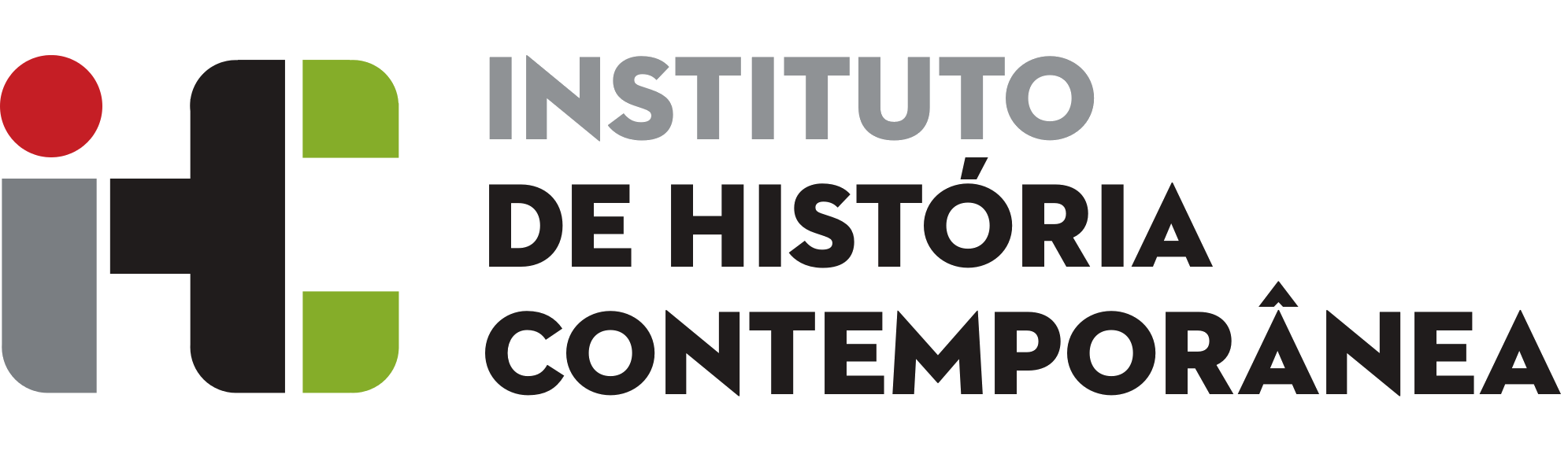 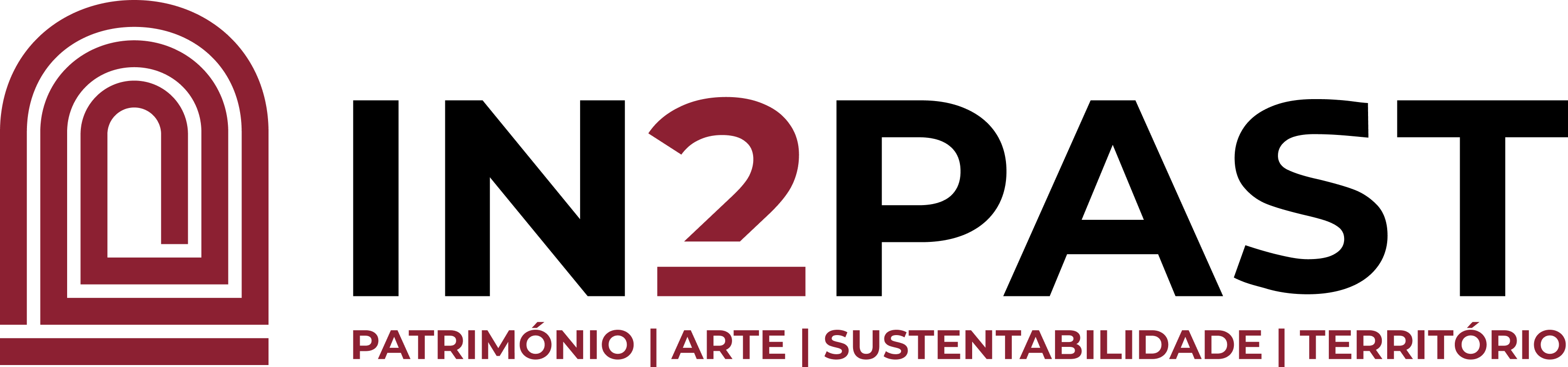 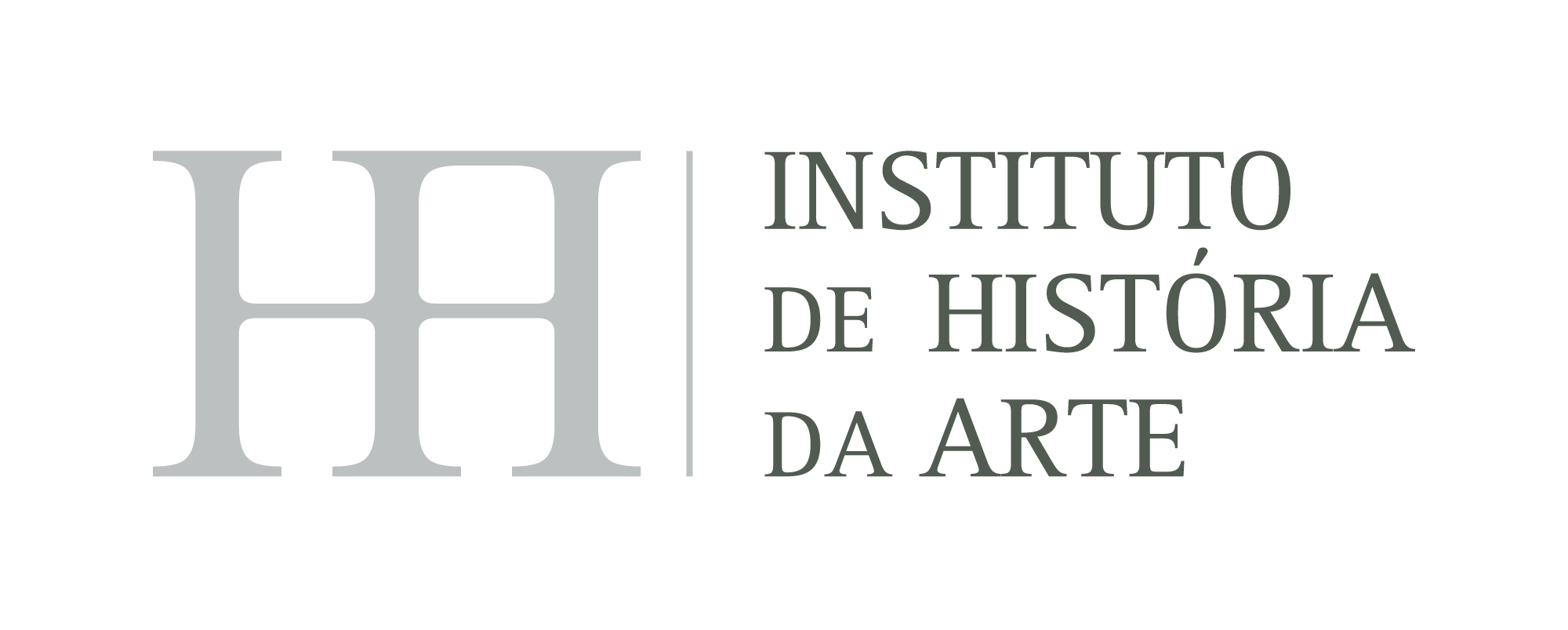 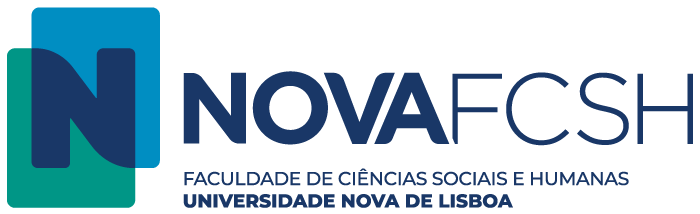 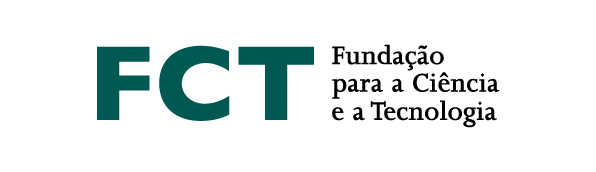 